Profesiones y oficios Comentaran al párvulo/a que están aprendiendo las profesiones y oficios.Exponer al párvulo/a la imagen y que mencione que profesión u oficio observa (solo mencionar, no diferencias o clasificar)Mencionar al párvulo/a que el día de hoy jugaran a ser bomberos. Explicar al párvulo/a características básicas como por ejemplo: función, implementos,  vestimenta, personal con el que trabaja. (puede utilizar imágenes, videos, cosas de la casa, etc.)Buscar en conjunto los implementos que necesitan para jugar al bombero, si no tienen inventar y utilizar la imaginación con otros objetos de la casa o juguetes. Luego jugar a ser bomberos.Finalmente el párvulo/a buscara una hoja, lápiz grafito para dibujar el bombero y el medio de transporte que utilizan, pintar el dibujo.Al reverso de la hoja escribir su nombre con letra manuscrita. 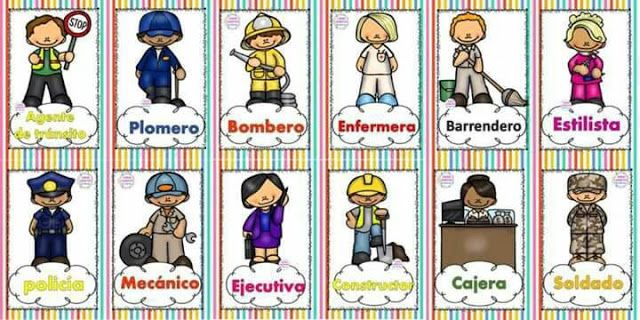 Bombero